WOCHENPLAN vom ________ bis ________ 2020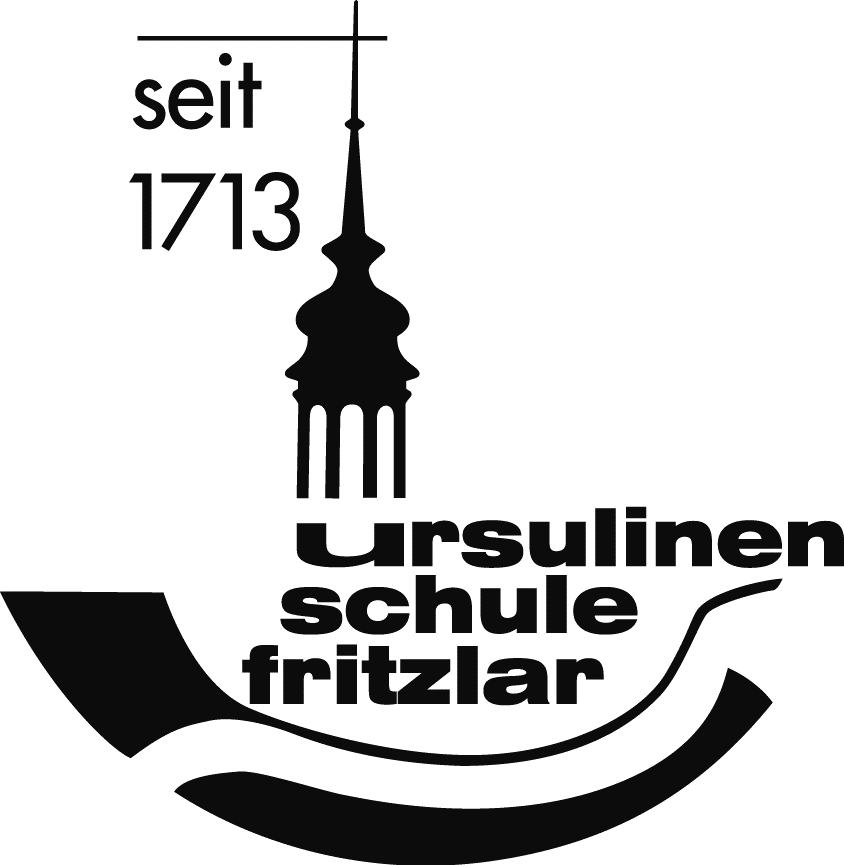 FachAufgabe(Stichworte)Aufgabe gestellt am: Abgabe-terminangegebene Bearbeitungs-zeitmein Termin zur Erledigungmeine Bearbei-tungszeiterledigt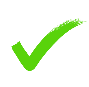 DeutschEnglischMathematik